The Globe’s Short Story Competition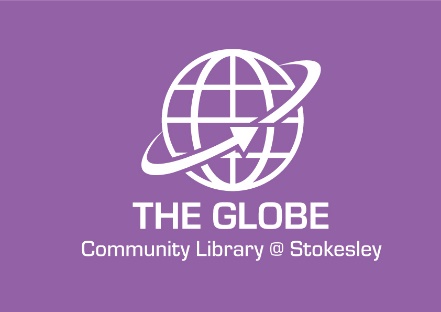 2020                           					 Entry no.______________                        								   (office use only)			Entry FormI agree to abide by the terms and conditions of the competition (tick box)  Entries to be submitted to The Globe, Community Library @ StokesleyDeadline for entry is 1pm, Friday 1st May 2020.                                                  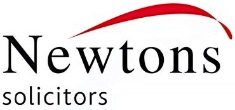 Terms and ConditionsMinimum 500 words; maximum 2000 words.Deadline for submissions is 1pm, Friday 1st May 2020.All submissions must be in English.All submissions must be the original work of the author, must not have been published previously and must be accompanied by a fully completed entry form.Submissions must not contain anything obscene, illegal, defamatory or otherwise deemed inappropriate.Electronic submissions to library.theglobe@gmail.com  or drop off at The Globe, Community Library @ Stokesley, Town Close, North Road, Stokesley, TS9 5DH. 01609 533461.All submissions must be in Word, Times New Roman, Font size 12 and double spaced.All entries will be judged anonymously, (do not put your name on your document) and the Judges’ decision is final.Copyright remains with the author, but shortlisted authors hereby give permission for their work to be published.All entries can be used by the Globe for editing, publishing and for use in media for publicity, news and other related promotional purposes.Entrants must be either, 7-13, 14-17 years old or over 18. (3 categories)Only one submission per person.Entries will not be returned, so please keep a copy.Submission of entry implies acceptance of all the terms and conditions.If there is any reason to believe that there has been a breach of these terms and conditions, the Globe may, at its sole discretion, reserve to right to exclude you from participating in the competition.The Globe is very grateful to Newton Solicitors who are the sponsors of this competition.The Globe, Community Library @ Stokesley is a Registered Charity, No. 1171473NameNameAddressAddressPostcodePostcodeTel:Tel:Email:Email:Date of BirthAgeCategoryCategoryTitle of StoryTitle of StoryWord Count (max.2000)(not including title)Word Count (max.2000)(not including title)